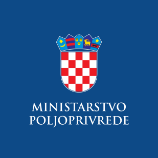 Evidencija izdanih Potvrda o sukladnosti proizvoda sa Specifikacijom proizvoda- sukladno članku 95. stavku 7. Zakona o poljoprivredi („Narodne novine“, br. 118/18., 42/20., 127/20. – Odluka USRH, 52/21. i 152/22.) i članku 24. Pravilnika o zaštićenim oznakama izvornosti, zaštićenim oznakama zemljopisnog podrijetla i zajamčeno tradicionalnim specijalitetima poljoprivrednih i prehrambenih proizvoda i neobveznom izrazu kvalitete „planinski proizvod“ („Narodne novine“, br. 38/2019.) VARAŽDINSKO BUČINO ULJEZaštićena oznaka zemljopisnog podrijetla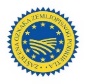 VARAŽDINSKO BUČINO ULJEZaštićena oznaka zemljopisnog podrijetlaNaziv i adresa subjekta u poslovanju s hranom koji je korisnik oznakeRazdoblje valjanosti Potvrde o sukladnosti i/ili *Priloga Potvrdi OPG DARKO ŠIPEKF. Bobića 171, Nova Ves42 206 Petrijanec21.11.2022. - 20.11.2023.OPG DARKO ŠIPEKF. Bobića 171, Nova Ves42 206 Petrijanec*21.11.2024.PG DAMIR CRLENILudbreška ulica 110,42 202 Trnovec Bartolovečki22.11.2022. - 21.11.2023.PG DAMIR CRLENILudbreška ulica 110,42 202 Trnovec Bartolovečki*22.11.2024.PG DAMIR CRLENILudbreška ulica 110,42 202 Trnovec Bartolovečki30.11.2023. – 29.11.2024.PG DAMIR CRLENILudbreška ulica 110,42 202 Trnovec Bartolovečki*29.11.2025.PG BRANKO VIDAČEKSavica 3, Seljanec42 242 Radovan22.11.2022. - 21.11.2023.PG BRANKO VIDAČEKSavica 3, Seljanec42 242 Radovan*22.11.2024.PG BRANKO VIDAČEKSavica 3, Seljanec42 242 Radovan30.11.2023. – 29.11.2024.PG BRANKO VIDAČEKSavica 3, Seljanec42 242 Radovan*29.11.2025.OPG KOLENKONedeljanec, Varaždinska 177, 42 205 Vidovec22.11.2022. - 21.11.2023.OPG KOLENKONedeljanec, Varaždinska 177, 42 205 Vidovec*22.11.2024.OPG KOLENKONedeljanec, Varaždinska 177, 42 205 Vidovec30.11.2023. – 29.11.2024.OPG KOLENKONedeljanec, Varaždinska 177, 42 205 Vidovec*29.11.2025.OPG KURTEKPlitvička 26, Šemovec,42 205 Vidovec22.11.2022. - 21.11.2023.OPG KURTEKPlitvička 26, Šemovec,42 205 Vidovec*22.11.2024.OPG KURTEKPlitvička 26, Šemovec,42 205 Vidovec30.11.2023. – 29.11.2024.OPG KURTEKPlitvička 26, Šemovec,42 205 Vidovec*29.11.2025.PG JOSIP ŽMEGAČD. Vratno, Vinogradska 1442 207 Vinica22.11.2022. - 21.11.2023.PG JOSIP ŽMEGAČD. Vratno, Vinogradska 1442 207 Vinica*22.11.2024.PG JOSIP ŽMEGAČD. Vratno, Vinogradska 1442 207 Vinica30.11.2023. – 29.11.2024.PG JOSIP ŽMEGAČD. Vratno, Vinogradska 1442 207 Vinica*29.11.2025.PPP Jurica CafukGlavna 27, Domitrovec,42 205 Vidovec02.02. 2022. – 02.02.2023.PPP Jurica CafukGlavna 27, Domitrovec,42 205 Vidovec* 02.02.2024.PPP Jurica CafukGlavna 27, Domitrovec,42 205 Vidovec22.11.2022. - 21.11.2023.PPP Jurica CafukGlavna 27, Domitrovec,42 205 Vidovec*22.11.2024.PPP Jurica CafukGlavna 27, Domitrovec,42 205 Vidovec30.11.2023. – 29.11.2024.PPP Jurica CafukGlavna 27, Domitrovec,42 205 Vidovec*29.11.2025.OPG ANDREJA PETROVIĆZagrebačka 238, 42 000 Varaždin22.11.2022.-21.11.2023.OPG ANDREJA PETROVIĆZagrebačka 238, 42 000 Varaždin*22.11.2024.OPG ANDREJA PETROVIĆZagrebačka 238, 42 000 Varaždin30.11.2023. – 29.11.2024.OPG ANDREJA PETROVIĆZagrebačka 238, 42 000 Varaždin*29.11.2025.´AGROPROM PATRČEVIĆ` SUŠENJE KOŠTICA, ANICA PATRČEVIĆB. Radića 74,Strmec Podravski42 206 Petrijanec22.11.2022. - 21.11.2023.´AGROPROM PATRČEVIĆ` SUŠENJE KOŠTICA, ANICA PATRČEVIĆB. Radića 74,Strmec Podravski42 206 Petrijanec*22.11.2024.´AGROPROM PATRČEVIĆ` SUŠENJE KOŠTICA, ANICA PATRČEVIĆB. Radića 74,Strmec Podravski42 206 Petrijanec30.11.2023. – 29.11.2024.´AGROPROM PATRČEVIĆ` SUŠENJE KOŠTICA, ANICA PATRČEVIĆB. Radića 74,Strmec Podravski42 206 Petrijanec*29.11.2025.OPG ŠTORGAPresečno 182 A,42 220 Novi Marof 01.02. 2022. – 01.02.2023.OPG ŠTORGAPresečno 182 A,42 220 Novi Marof *01.02.2024.OPG ŠTORGAPresečno 182 A,42 220 Novi Marof 22.11.2022. - 21.11.2023.OPG ŠTORGAPresečno 182 A,42 220 Novi Marof *22.11.2024.OPG ŠTORGAPresečno 182 A,42 220 Novi Marof 30.11.2023. – 29.11.2024.OPG ŠTORGAPresečno 182 A,42 220 Novi Marof *29.11.2025.OPG MIRKO LASTAVECSv. Florijana 5,Hrastovsko42 230 Ludbreg30.11.2023. – 29.11.2024.OPG MIRKO LASTAVECSv. Florijana 5,Hrastovsko42 230 Ludbreg*29.11.2025.